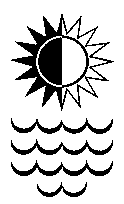 MEMBERSHIP SUBSCRIPTION RENEWAL 2024This form is only required if there is a change of details. If there is no change, payment through the website is sufficient.Annual subscription renewals should be sent to the Treasurer (through the website, the bank, or by cheque). Subsequent changes to contact details should be sent to membership@ascs.org.au.__________________________________________________________Change of DetailsPlease Complete the FollowingTitle ___________ *Surname _________________*Given Name(s) ______________________(if applicable) Institutional Affiliation_________________________Preferred Mailing Address __________________________________________________________________ Postcode______________State or Province ______________________ Country _____________Alternative Mailing Address ______________________________________________________________________ Postcode_____________State or Province ______________________ Country ______________Preferred Telephone Number ______________________Alternative Telephone Number _________________________________*Preferred E-mail Address  ________________________________Alternative e-mail address ____________________________________Resignation of MembershipIf you do not wish to remain a member, it would be helpful if you could simply contact the Membership Secretary at membership@ascs.org.au, so that we can amend our records accordingly.Preferred Form of CommunicationWe send emails and renewal reminders to your ‘preferred’ email (above) and Antichthon to your ‘preferred’ mailing address (above). See number [5] about Antichthon. If your contact details change, please notify membership@ascs.org.au.  Tick this box if you do not want to be reminded to renew your subscriptionProcedure for Membership PaymentMembership subscription rates for 2024:(All amounts are in Australian dollars)(Please note: membership applies to the current calendar year. Renewals are due in advance of the next calendar year (not the anniversary of when you joined). If you wish to renew for 2023 or 2025, you should get in touch with membership@ascs.org.au)Supermembers (includes hard copy of Antichthon)[ ] $130 p/a[ ] $500 five-year rate (2024 until end 2028)By selecting the ‘supermembers’ rate you will greatly assist the Society’s efforts to fund its key initiatives and obligations. All members earning over $100,000 are strongly urged to consider this membership category. Members (includes hard copy of Antichthon) $95 p/a $425 five-year rate (i.e. until end 2028) Concessional (includes hard copy of Antichthon) $65 p/a (retired/unwaged/casual)  $275 five-year (retirees only) (i.e. until end 2028) New postgraduate members (* indicates the level includes e-only access to Antichthon) $200 PhD *
covers five years (i.e. until end 2028) or until date of graduation (whichever comes first)*Please provide some extra information: Student number: University and Campus enrolled:Supervisor of degree:  $120 Masters *
covers three years (i.e. until end 2026) or until date of graduation (whichever comes first)*Please provide some extra information: Student number: University and Campus enrolled:Supervisor of degree: * Postgraduate members rate is per degree. Members joining at this rate will receive Antichthon in electronic form only. Membership lapses on graduation or after 5/3 years. Part-time postgraduate members are invited to join at the postgraduate rate for the first five years of their degree, after which the ‘students’ rate is available to them. $44 Students *Eligible to receive newsletters, vote at AGM, apply for awards, and present at the conference/s. Please provide some extra information: Student number: School/University and Campus enrolled:All students are welcome to join at the unwaged/casual rate if they want a hard copy of the journal.AntichthonPlease choose one:  Please send me a hard copy of Antichthon AND digital access.		Hard copies only available for the un-asterisked levels of membership Please send me ONLY digital access, not a hard copy. I do not wish to receive Antichthon at all. I already have access through my library. [Please turn over the page for method of payment]Method of payment:(1)	I wish to pay my subscription by direct deposit from my bank.Transfer amount to:  BSB  062 284 and account number 0090 1108		If paying from overseas, you will need the CBA SWIFT code: CTBAAU2S[Please read the note below* about how to use this method.]OR(2)	Please find enclosed cheque / money order (in Australian dollars only), made payable to	“The Australasian Society for Classical Studies” for the amount of AUD$  [It would be appreciated if New Zealand and international members paid by credit card or online where possible, to avoid bank charges for cashing overseas cheques.]OR(3)	I wish to pay online through the ASCS WebsiteThis is our preferred methodPlease visit the link below and follow instructions:http://www.ascs.org.au/ascs/online_payment.htmlThe following applies to all three methods (if applicable):Payment is also included for overdue membership subscription for the year(s)  ______________ in addition to 2024. If paying by cheque, please complete and return this form, with the cheque, to:David Raffertyc/o School of Humanities		Level 7, Napier BuildingTHE UNIVERSITY OF ADELAIDESA 5005 AUSTRALIAOtherwise, please return the form by email to the Membership Secretary, membership@ascs.org.au * Note on using bank direct deposit (Method 1) for paying your subscription through your bank:ASCS’s account is with the Commonwealth Bank. The BSB is: 062 284, and the account number is: 0090 1108. The CBA SWIFT code (for overseas transactions) is: CTBAAU2S.It is ABSOLUTELY ESSENTIAL that you type your initial and surname into the appropriate box (“narrative”, or similar) in your bank’s debit transfer program, or the Treasurer will not know that you have paid and you will therefore continue to be regarded as unfinancial. If you do not put your name, the transaction will appear in ASCS’s bank account simply as a transaction number, and the Treasurer cannot link that number to you personally.If there is a restriction on the number of characters you can type in the “narrative” box, please use your initial and as much of your surname as you can fit in.We also recommend that you email membership@ascs.org.au when you have paid by direct deposit. If you have any questions about your membership subscription status, please send them to membership@ascs.org.au.